    HIỆU TRƯỞNG             													Nguyễn Thị ThứcUBND QUẬN LONG BIÊNTRƯỜNG TIỂU HỌC VIỆT HƯNG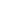 LỊCH CÔNG TÁC CHUNG CỦA TRƯỜNG(TUẦN 24 NĂM HỌC 2021-2022)TỪ NGÀY 28/2 ĐẾN NGÀY05/3ThứBuổiNội dung công việc, thời gian, địa điểmBộ phận thực hiệnLãnh đạophụ tráchGV trực(Cả ngày)Các ND công việc bổ sungHai28S Chào cờ qua zoom các lớp 8h15: Dự quán triệt NQ của HN lần thứ IV, Khóa XIII- TPT, GVCN- BGHĐ/c ThứcHai28CKiểm tra nề nếp chuyên môn20h chuyên đề TV1 đ/c Hạnh- BGH, GV T1Đ/c ThứcBa01SKiểm tra nề nếp chuyên mônĐ/c Thức Ba01C Tập huấn TA14h giao ban ĐU- UBND phường với cơ sở.Đ/c Liên + nhóm TAĐ/c ThứcĐ/c Thức Tư02SKiểm tra nề nếp chuyên mônĐ/c Thức Tư02CĐón đoàn làm việc của BTCQU về làm quy trình bổ nhiệm HP20h CĐ TV 1 đ/c HươngĐ/c Thức Năm03SKiểm tra nề nếp chuyên mônĐ/c Thức Năm03CKTKH bài dạy và video các môn chuyên T25- BGHĐ/c Thức Sáu04SDự giờ lớp 4A5 KTKH bài dạy và video các môn cơ bản T25 - BGHĐ/c Thức Sáu04CHoàn thiện hồ sơ công việc tuần 24.Lên lịch công tác tuần 25.- BGHĐ/c Thức Bảy05S-CĐ/c Thức  CN06S - C